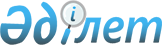 "Қазақстан Республикасының сенім білдірілген үшінші тарапының шетелдік электрондық цифрлық қолтаңбасының түпнұсқалылығын растау қағидаларын бекіту туралы" Қазақстан Республикасы Үкіметінің 2013 жылғы 12 наурыздағы № 227 қаулысының күші жойылды деп тану туралыҚазақстан Республикасы Үкіметінің 2015 жылғы 20 тамыздағы № 653 қаулысы

      Қазақстан Республикасының Үкіметі ҚАУЛЫ ЕТЕДІ:



      1. «Қазақстан Республикасының сенім білдірілген үшінші тарапының шетелдік электрондық цифрлық қолтаңбасының түпнұсқалылығын растау қағидаларын бекіту туралы» Қазақстан Республикасы Үкіметінің 2013 жылғы 12 наурыздағы № 227 қаулысының (Қазақстан Республикасының ПҮАЖ-ы, 2013 ж., № 20, 333-құжат) күші жойылды деп танылсын.



      2. Осы қаулы алғашқы ресми жарияланған күнінен бастап қолданысқа енгізіледі.      Қазақстан Республикасының

      Премьер-Министрі                                     К.Мәсімов

 

 

 

 

 

 

 

 

 

 

 
					© 2012. Қазақстан Республикасы Әділет министрлігінің «Қазақстан Республикасының Заңнама және құқықтық ақпарат институты» ШЖҚ РМК
				